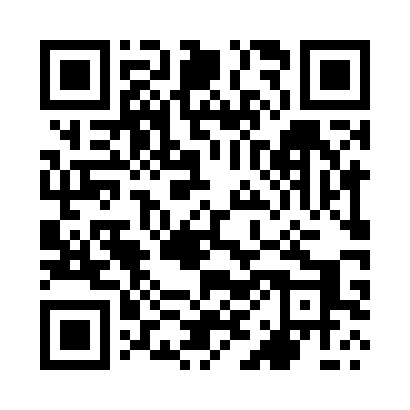 Prayer times for Wikno, PolandWed 1 May 2024 - Fri 31 May 2024High Latitude Method: Angle Based RulePrayer Calculation Method: Muslim World LeagueAsar Calculation Method: HanafiPrayer times provided by https://www.salahtimes.comDateDayFajrSunriseDhuhrAsrMaghribIsha1Wed2:225:0212:355:448:0810:402Thu2:215:0012:355:458:1010:403Fri2:214:5812:355:478:1210:414Sat2:204:5712:355:488:1410:425Sun2:194:5512:355:498:1510:436Mon2:184:5312:345:508:1710:437Tue2:174:5112:345:518:1910:448Wed2:164:4912:345:528:2110:459Thu2:164:4712:345:538:2210:4510Fri2:154:4512:345:548:2410:4611Sat2:144:4412:345:558:2610:4712Sun2:144:4212:345:568:2810:4813Mon2:134:4012:345:578:2910:4814Tue2:124:3812:345:588:3110:4915Wed2:124:3712:345:598:3310:5016Thu2:114:3512:346:008:3410:5017Fri2:104:3412:346:018:3610:5118Sat2:104:3212:346:028:3710:5219Sun2:094:3112:346:038:3910:5320Mon2:094:2912:346:038:4010:5321Tue2:084:2812:356:048:4210:5422Wed2:084:2612:356:058:4310:5523Thu2:074:2512:356:068:4510:5524Fri2:074:2412:356:078:4610:5625Sat2:064:2312:356:088:4810:5726Sun2:064:2112:356:088:4910:5727Mon2:054:2012:356:098:5110:5828Tue2:054:1912:356:108:5210:5929Wed2:054:1812:356:118:5310:5930Thu2:044:1712:366:128:5411:0031Fri2:044:1612:366:128:5611:00